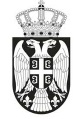 РЕПУБЛИКA СРБИЈAАУТОНОМНА ПОКРАЈИНА ВОЈВОДИНАОПШТИНА СЕНТА                                            ПРЕДСЕДНИК ОПШТИНЕБрој: 401-23/2022-IIДана, 30. новембра 2022. године С Е Н Т АНа основу члана 25. став 1. Закона о јавном информисању и медијима („Службени гласник РС“, број 83/2014, 58/2015 и 12/2016 – аутентично тумачење) и члана 24. став 1. Правилника о суфинансирању пројеката за остваривање јавног интереса у области јавног информисања („Службени гласник РС“, број 16/2016 и 8/2017), Одлуке о буџету општине Сента за 2022. годину („Службени лист општине Сента“ бр. 31/2021 и 8/2022) и Одлуке председника општине Сента  401-23/2022-II од 14. октобра 2022. године и члана 61. став 1. тачка 9) Статута општине Сента („Службени лист општине Сента“, бр. 4/2019), по предлогу Конкурсне комисије за оцену пројеката поднетих на Конкурс за суфинансирање пројеката производње медијских садржаја у 2022. години од 29. новембра 2022. године,  Председник општине Сента ,  дана 30. новембра 2022. године,  донео је РЕШЕЊЕо расподели  средстава по расписаном Конкурсу за суфинансирање пројеката производње медијских садржаја у 2022. годиниI Средства у износу од 500.000,00 динара, у 2022. години, распоређују  се  за  реализацију следећег пројеката производње медијских садржаја:II Ово решење је основ за закључење уговора с лицем које је добило средства за суфинансирање пројектних активности.                                                         III Ово решење објавити на званичној интернет страни Општине Сента (http://www.zenta-senta.co.rs).  О б р а з л о ж е њ еПредседник општине Сента, на основу члана 19. Закона о јавном информисању и медијима („Службени гласник РС“, број 83/2014, 58/2015 и 12/2016 - аутентично тумачење), одредаба Правилника о суфинансирању пројеката за остваривање јавног интереса у области јавног информисања („Службени гласник РС“, број 16/2016 и 8/2017), одредаба Уредбе о правилима и условима за доделу државне помоћи мале вредности (de minimis помоћи) („Службени гласник РС“, бр. 23/2021), Одлуке о буџету општине Сента за 2022. годину („Службени лист општине Сента“, бр. 31/2021 и 8/2022), Одлуке председника општине Сента  401-23/2022-II од 14. октобра 2022. године и члана 61. став 1. тачка 9) Статута општине Сента („Службени лист општине Сента“, бр. 4/2019) , дана 18. октобра 2022. године под бројем 401-23/2022-II, расписао је Конкурс за суфинансирање пројеката производње медијских садржаја у 2022. години.Конкурс је објављен, дана 19. октобра 2022. године  - на интернет страници Општине Сента (http://www.zenta-senta.co.rs), 20. октобра 2022. године у дневном листу „Дневник“ и 22. октобра 2022. године у дневном листу „Magyar Szó“. Конкурс је  расписан ради суфинансирања пројеката производње медијских садржаја из области јавног информисања на територији општине Сента у 2022. години, као „de minimis помоћ“. На конкурс су приспеле четири пријаве:На основу члана  61. став 1. тачка 9) Статута општине Сента, 7. новембра 2022. године, Председник општине Сента,   донео је решење којим  је  формирао  Комисију за отварање пријава пројеката учесника конкурса поднетих путем поште на Конкурс за суфинансирање пројеката производње медијских садржаја у 2022. години,  који конкурс је расписан дана 18. октобра 2022. године под бројем 401-23/2022-II, и то у саставу:Шарњаи Рожа Едит, начелник Општинске управе општине Сента,Деже Кечкеш,  начелник Одељења за општу управу и друштвене делатности Општинске управе општине Сента и Белец Корнелиа, запослена у Одељењу за општу управу и друштвене делатности,                                                                                                            са задатаком да -отвара пријаве пројеката учесника конкурса поднетих путем поште на Конкурс за суфинансирање пројеката производње медијских садржаја у 2022. години,  који конкурс је расписан дана 18. октобра 2022. године под бројем 401-23/2022-II, -евидентира их,-процени испуњеност услова  учесника конкурса за учешће на конкурсу и благовременост и потпуност ријава, као и да -записник састављен у вези отварања пријава дотави Комисији за оцену пројеката поднетих на Конкурс за суфинансирање пројеката производње медијских садржаја из области јавног информисања на територији општине Сента у 2022. године.Комисија за отварање пријава пројеката учесника конкурса поднетих путем поште, дана 8. новембра 2022. године, утврдила је да на конкурс приспеле су четири горе наведене пријаве, као и да сви учесници конкурса испуњавају услове за учешће на конкурсу и све пријаве су благовремене и потпуне.На основу члана 24. став 3. Закона о јавном информисању и медијима, члана 19. став 1.  Правилника о суфинансирању пројеката за остваривање јавног интереса у области јавног информисања и члана 61. став 1. тачка 9) Статута општине Сента („Службени лист општине Сента“, бр. 4/2019), Председник општине Сента,  дана 9. новембра 2022 године, донео је решење којим је именовао Конкурсну комисију за оцену пројеката поднетих на Конкурс за суфинансирање пројеката производње медијских садржаја у 2022. години,  који конкурс је расписан дана 18 октобра 2022. године под бројем 401-23/2022-II, и то у саставу:- Биљана Попадић, новинарка  из Новог Сада -  по предлогу Друштва новинара Војводине из Новог Сада,- Милијануа Кочић, новинарка из Новог Сада -  самостално пријављена  и  - Бранимир Козаров, новинар из Новог Сада - по предлогу Удружења електронских медија  „Com Net“ из Суботице,са задатком  да по расписаном Конкурсу, изврши оцену пристиглих пројеката и да поднесе образложени предлог за доделу средстава.Конкурсна комисија  за оцену пројеката поднетих на конкурс извршила свој задатак и  29. новембра 2022. године утврдила предлога о расподели средстава са образложењем.Чланови Комисије су предложили да се средства у износу од 500.000,00  динарa доделе за реализацију пројекта за који су установили да је у складу са наменом Конкурса и критеријумима утврђеним чланом 18. Правилника суфинансирању пројеката за остваривање јавног интереса у области јавног информисања, и о томе сачинили, као посебан документ:„ПРЕДЛОГО РАСПОДЕЛИ СРЕДСТАВА СА ОБРАЗЛОЖЕЊЕМКомисија предлаже расподелу средстава за следеће пројекте:О б р а з л о ж е њ еПројекат „Објективом кроз Сенту“, предлагача Новосадска ТВ Д.о.о. Нови Сад, Трг слободе 3, примљен је у конкурсном року, дана 26. 10. 2022, са свом потребном документацијом. Пројекат „Објективом кроз Сенту” у складу је са наменом средстава из Јавног конкурса и испуњава оба критеријума за оцену пројеката из члана 18. ст. 1. Правилника о суфинансирању пројеката за остваривање јавног интереса у области јавног информисања („Сл. гласник РС", бр. 16/16 и 8/17): „мера у којој је предложена пројектна активност подобна да оствари јавни интерес у области јавног информисања“ и „мера пружања веће гаранције привржености професионалним и етичким медијским стандардима“, односно у потпуности је усклађен са ставом 2. тачке 1, 2, 3. и 4. и ставом 3. тачке 1. и 2. члана 18. тог Правилника. Пројекат доприноси развоју медијског плурализма, развоју људских права и истинитом, непристрасном, правовременом и потпуном информисању и у складу је са Законом о јавном информисању и медијима, што у потпуности одговара намени конкурса дефинисаној у члану 15. Закона о јавном информисању и медијима. По оцени Комисије, посебну вредност пројекту „Објективом кроз Сенту“ даје усмереност на очување културног и националног идентитета, очување језика и културног наслеђа вишенационалне општине Сента, нарочито кад је реч о темама везаним за националне мањине које живе на подручју те локалне самоуправе. Ово је посебно важно јер се у медијском простору не посвећује довољно пажње локалним темама из области културе. Поред информисања грађана на територији општине Сента, предложени садржаји, путем кабловских мрежа, биће доступни најширем гледалишту Војводине и целе Србије, што доприноси информисаности шире популације о специфичностима културног наслеђа ове потиске општине.Стога, Комисија предлаже да се наведени пројекат подржи са 500.000,00 динара. Хонестас Агенција Имре Шебешћен ПР. Нови Сад (Honestas Ügynökség Sebestyén Imre vl. Újvidék) примљен је у конкурсном року, дана 26.10.2022, са свом потребном документацијом. Пројекат „Учешће „Vajdaság  Ma“ у локалном информисању на  територији општине Сента у 2022. години” (A Vajdaság Ma részvétele a helyi tájékoztatásba Zenta község területén 2022-ben) у складу је са наменом средстава из Јавног конкурса и испуњава оба критеријума за оцену пројеката из члана 18. ст. 1. Правилника о суфинансирању пројеката за остваривање јавног интереса у области јавног информисања („Сл. гласник РС", бр. 16/16 и 8/17): „мера у којој је предложена пројектна активност подобна да оствари јавни интерес у области јавног информисања“ и „мера пружања веће гаранције привржености професионалним и етичким медијским стандардима“, односно у потпуности је усклађен са ставом 2. тачке 1, 2, 3. и 4. и ставом 3. тачке 1. и 2. члана 18. тог Правилника. Пројекат доприноси развоју медијског плурализма, развоју људских права и истинитом, непристрасном, правовременом и потпуном информисању и у складу је са Законом о јавном информисању и медијима, што у потпуности одговара намени конкурса дефинисаној у члану 15. Закона о јавном информисању и медијима. Међутим, Комисија сматра да предложени пројекат није у потпуности у складу са чланом 18 Правилника о суфинансирању пројеката у области јавног информисања, и то са ставом 2, тачка 1, алинеје 3, 4 и 5, као и тачка 2, алинеје 1, 2, 3, 4 и 5. Комисија зато предлаже да се овај пројекат не подржи. Новости    Дана - Мултикултура Србије, Мала Врбница бб, Мала Врбница код Крушевца, 37233 Велика Врбница  примљен је у конкурсном року, дана 26.10.2022, са свом потребном документацијом.  Пројекат „Прошлост, садашњост и будућност Руса у Сенти” у складу је са наменом средстава из Јавног конкурса и испуњава оба критеријума за оцену пројеката из члана 18. ст. 1. Правилника о суфинансирању пројеката за остваривање јавног интереса у области јавног информисања („Сл. гласник РС", бр. 16/16 и 8/17): „мера у којој је предложена пројектна активност подобна да оствари јавни интерес у области јавног информисања“ и „мера пружања веће гаранције привржености професионалним и етичким медијским стандардима“, односно у потпуности је усклађен са ставом 2. тачке 1, 2, 3. и 4. и ставом 3. тачке 1. и 2. члана 18. тог Правилника. Пројекат доприноси развоју медијског плурализма, развоју људских права и истинитом, непристрасном, правовременом и потпуном информисању и у складу је са Законом о јавном информисању и медијима, што у потпуности одговара намени конкурса дефинисаној у члану 15. Закона о јавном информисању и медијима. Међутим, Комисија сматра да предложени пројекат није у потпуности у складу са Чланом 18 Правилника о суфинансирању пројеката у области јавног информисања, и то са ставом 2, тачка 1, алинеје 2 и 3, као и тачка 2, алинеје  2, 3 и 5. Комисија зато предлаже да се овај пројекат не подржи. ДВП   Продукција   Д.о.о, Булевар Михајла Пупина 6, Нови Сад, примљен је у конкурсном року, дана 4.11.2022, са свом потребном документацијом. Пројекат „Свакодневница у Сенти” у складу је са наменом средстава из Јавног конкурса и испуњава оба критеријума за оцену пројеката из члана 18. ст. 1. Правилника о суфинансирању пројеката за остваривање јавног интереса у области јавног информисања („Сл. гласник РС", бр. 16/16 и 8/17): „мера у којој је предложена пројектна активност подобна да оствари јавни интерес у области јавног информисања“ и „мера пружања веће гаранције привржености професионалним и етичким медијским стандардима“, односно у потпуности је усклађен са ставом 2. тачке 1, 2, 3. и 4. и ставом 3. тачке 1. и 2. члана 18. тог Правилника. Пројекат доприноси развоју медијског плурализма, развоју људских права и истинитом, непристрасном, правовременом и потпуном информисању и у складу је са Законом о јавном информисању и медијима, што у потпуности одговара намени конкурса дефинисаној у члану 15. Закона о јавном информисању и медијима. Међутим, Комисија сматра да предложени пројекат није у потпуности у складу са Чланом 18 Правилника о суфинансирању пројеката у области јавног информисања, и то са ставом 2, тачка 1, алинеје 3, 4 и 5, као и тачка 2, алинеја 1. Комисија зато предлаже да се овај пројекат не подржи.“Одредбом  члана 25. Закона о јавном информисању и медијима, прописано је: „Одлуку о расподели средстава доноси руководилац органа који је расписао конкурс, а на основу образложеног предлога комисије.Одлука из става 1. овог члана доноси се у облику решења са образложењем за сваки расписани конкурс.Решење из става 2. овог члана је коначно и против њега се може покренути управни спор. Решење о расподели средстава објављује се на веб-сајту органа који је расписао конкурс, и доставља се сваком учеснику конкурса у електронској форми.Решење из става 2. овог члана основ је за закључење уговора с лицем које је добило средства за суфинансирање пројектних активности.“Одредбом  члана 24. став 1. Правилника о суфинансирању пројеката за остваривање јавног интереса у области јавног информисања, прописано је: „Одлуку о расподели средстава са образложењем доноси руководилац органа који је расписао конкурс, у форми решења, а на основу предлога комисије о расподели средстава са образложењем“. Одредбом  члана 24. став 3. Правилника о суфинансирању пројеката за остваривање јавног интереса у области јавног информисања, прописано је:  „Одлука из става 1. овог члана, доноси се најкасније у року од 90 дана од дана закључења конкурса“. Сходно наведеном, Председни општине Сента који је  у потпуности прихватио предлог Конкурсне комисије,  донео је  одлуку као у диспозитиву.УПУТСТВО О ПРАВНОМ СРЕДСТВУ:Ово решење је коначно и  против њега може се покренути управни спор пред Управним судом у року од 30 дана од дана достављања.ДОСТАВИТИ: 1. Ово решење доставити свим учесницима конкурса у електронској форми,2. Одељењу за буџет и финансије Општинске управе општине Сента и3. архиви.                                                                    Председник општине  			             	       Рудолф Цегледи с.р.Редни бројУчесници КонкурсаНазив програма односно пројектаИзнос одобрених новчаних средстава изражен у динарима 1Новосадска ТВ доо, Нови Сад„Објективом кроз Сенту“500.000,00Редни бројУчесник конкурсаНазив пројектаБрој доствне књигеДатум приспећа пријаве1Honestas Ügynökség SebestyénImre vl. ÚjvidékХонестас Агенција Имре Шебешћен ПР. Нови СадA Vajdaság Ma részvétele a helyi tájékoztatásba Zenta község területén 2022-benУчешће „Vajdaság  Ma“ у локалном информисању на  територији општине Сента у 2022. години1335/202226.10.2022.2Новосадска ТВ д.о.о. Нови СадОбјективом  кроз  Сенту1336/202226.10.2022.3Мултикултура Србије, Мала Врбница, Град Крушевац -Новости    ДанаПрошлост, садашњост и будућност Руса у Сенти1334/202226.10.2022.4ДВП   Продукција   Д.о.о„Свакодневница у Сенти”1392/202204.11.2022.Ред.бројПодносилац предлогаНазив пројектаМестоПредложена средства1.Новосадска ТВ Д.о.о. Нови СадОбјективом  кроз  СентуНови Сад500.000,002.Honestas Ügynökség SebestyénImre vl. ÚjvidékХонестас Агенција Имре Шебешћен ПР. Нови СадA Vajdaság Ma részvétele a helyi tájékoztatásba Zenta község területén 2022-ben Учешће „Vajdaság  Ma“ у локалном информисању на  територији општине Сента у 2022. годиниНови СадНије подржан3.Новости    Дана -Мултикултура Србије, Мала Врбница, Град КрушевацПрошлост, садашњост и будућност Руса у СентиМала Врбница, Град КрушевацНије подржан4.ДВП   Продукција   Д.о.о„Свакодневница у Сенти”Нови СадНије подржан